Supplementary material1 Materials and Methods1.1 Cell lines and cell culture. Human colon carcinoma cell lines DLD-1 were purchased from the Chinese Academy of Science Committee Type Culture Collection Cell Bank (Shanghai, China). DLD-1 cells were cultured in RPMI 1640 medium (Gibco) supplemented with 10% fetal bovine serum (Gibco) and 1% penicillin-streptomycin (Invitrogen) at 37°C in a humidified incubator of 5% CO2-containing atmosphere.1.2 Methods. Liver function test. The mice were theated with TBM1 and/or 5-FU for 12h. The serum was collected and the serum alanine amino-transferase (ALT), aspartate amino-transferase (AST), alkaline phosphatase acid were detected by Guangzhou Kingmed Medical Test Center Co. Ltd.Cell morphology and cell viability assay, Western blotting, uptake of Lucifer yellow and Organelle-specific Tracers, Time-lapse microscopy, are described in the Methods of the manuscript.2. Figures and legendsFigure S1. TBM1 induces the formation of phase-lucent cytoplasmic vacuoles through macropinocytosis. (A) DLD-1 cells were treated with different concentrations of TBM1 for indicated time. Extensive accumulation of cytoplasmic vacuoles in DLD-1 cells were visualized using phase-contrast microscopy. (B) DLD-1 cells that treated with 8 μM TBM1 were monitored by time-lapse confocal microscope, two newly formed vacuoles marked with red or blue arrowheads fused into a larger vacuole, respectively. (C) DLD-1 cells were treated with 8 μM TBM1 for 24 h and then incubated with Lucifer yellow or organelle tracers. Lucifer yellow incorporated into phase-lucent vacuoles (left panel). ERtracker, lysotracker and mitotracker were used to label different subcellular organellae. The matching phase-contrast and fluorescent images were taken using inverted fluorescent microscope. (D) DLD-1 cells were treated with 8 μM TBM1 for 24 h and then incubated with dextran Af-488 for 4h. Cells were washed and cultured for 1.5 h with lysotracker Red. The phase-contrast image of the same field were consecutively monitored by microscope. (E) DLD-1 cells were pre-incubated in presence or absence of amiloride (1 mM) for 1 h before exposure to TBM1 for 24 h. The number of vacuoles was counted from three different microscopic fields.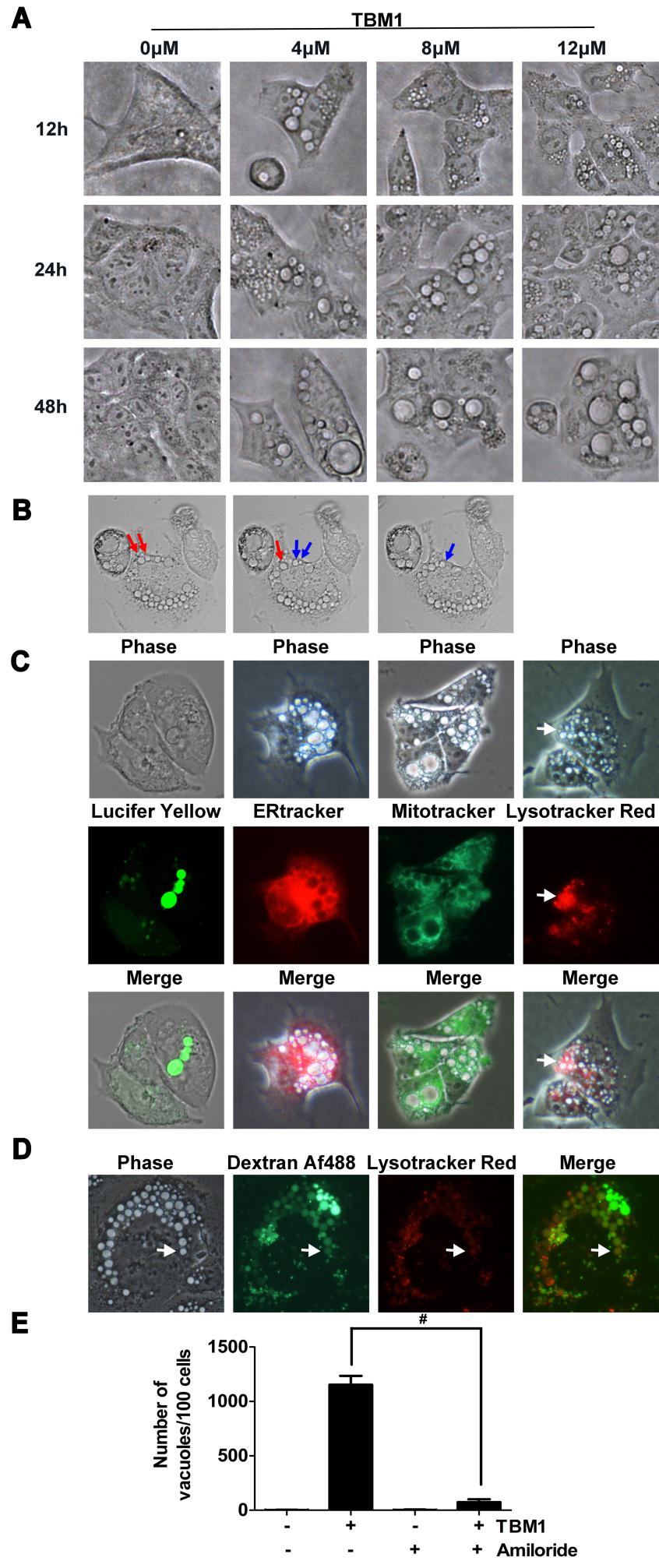 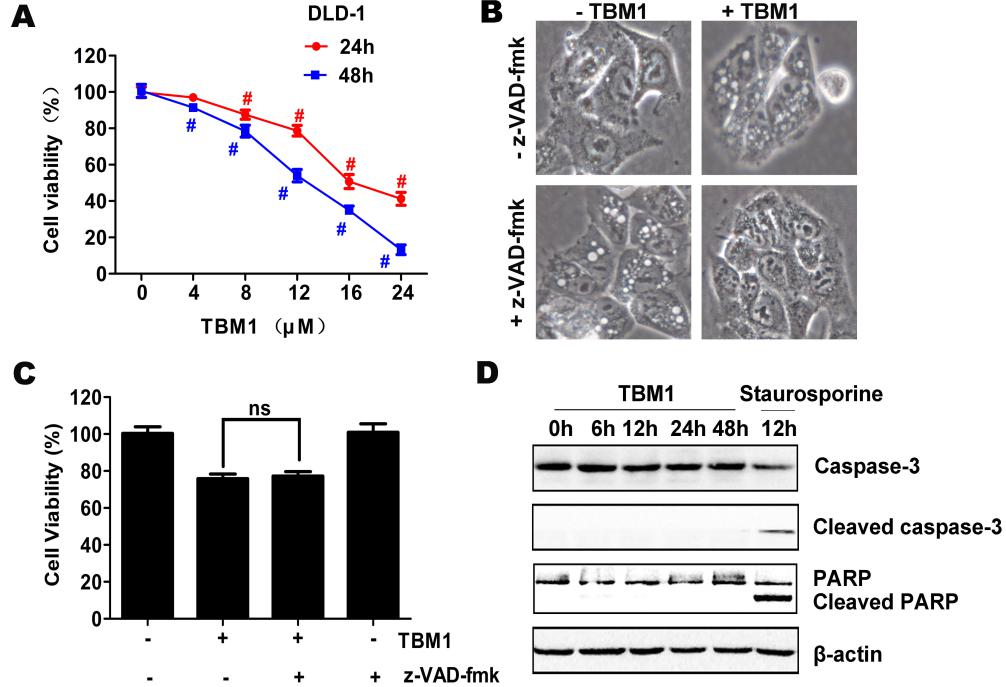 Figure S2.  TBM1 induces caspase-independent cell death in DLD-1 cells. (A) DLD-1 cells were treated with different concentrations of TBM1 for 24 or 48 h. Cell viability was measured by MTT assay (n = 5). (B-C) DLD-1 cells were pre-cultured with or without pan-caspase inhibitor, z-VAD-fmk (50 μM) for 1 h before exposure to TBM1 for 48 h. Morphological changes were observed by phase-contrast microscopy (B). Cell viability was measured by MTT assay (n = 5)(C). (D) DLD-1 cells were treated with 8 μM TBM1 or 1 μM staurosporine for different time. Protein expression of caspase 3, cleaved caspase 3, PARP and cleaved PARP was detected by western blotting. β-actin were served as the loading control. Three independent experiments were performed and data presented were showed as means ± SD. #, p < 0.01. ns shows that there is no significant differences.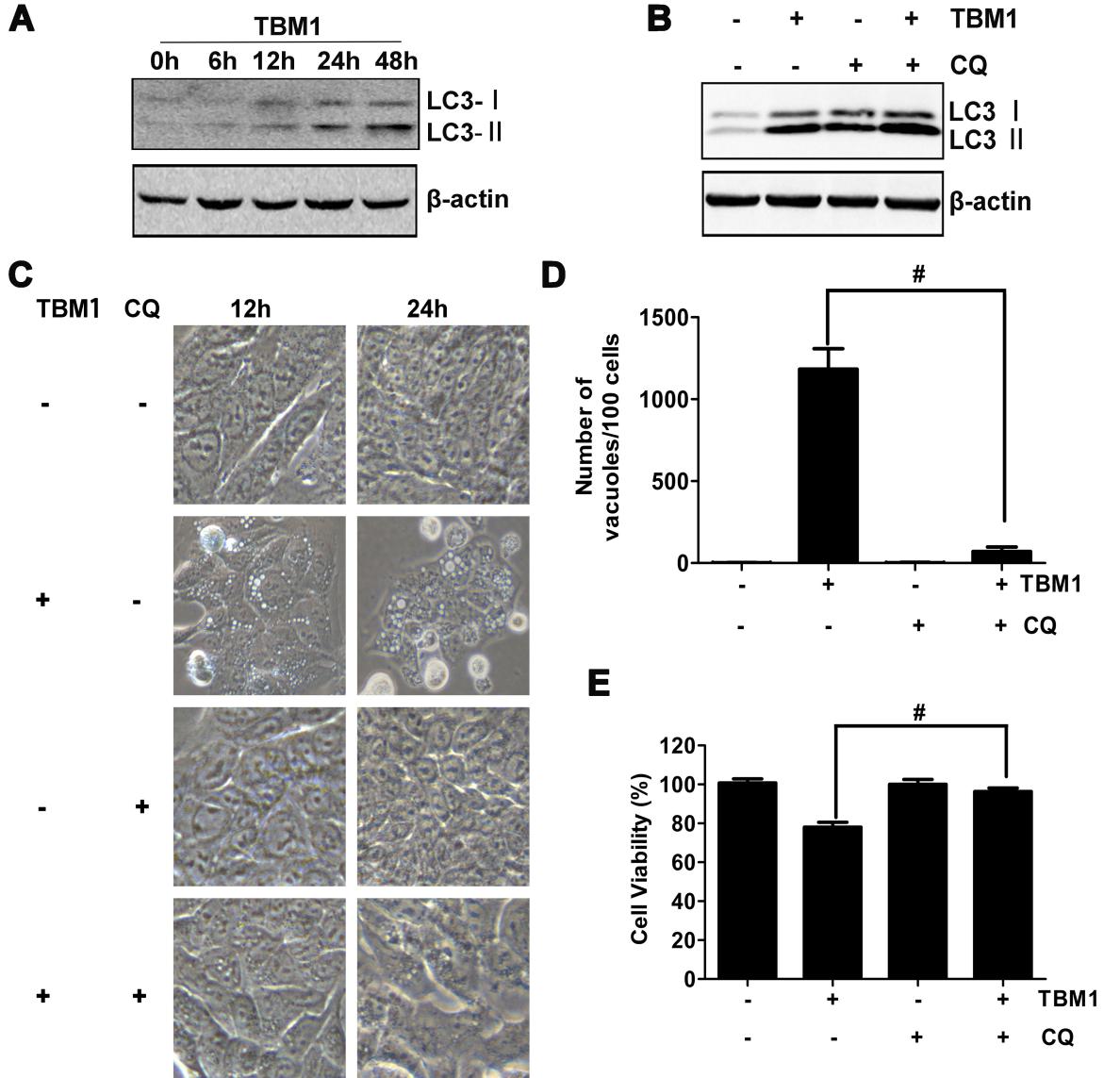 Figure S3. TBM1 recruits LC3-II to induce vacuolation in DLD-1 cells. (A) DLD-1 were dealed with 8 μM TBM1 from 0 to 48 h, starvation 24h, 1 μM rapamycin 24 h, respectively. Protein expression of LC3-I and LC3-II was detected by western blotting. Beta-actin were served as loading control. (B-E) DLD-1 cells were pre-incubated with or without CQ (10 μM) for 1 h before exposure to TBM1 for 24 h. LC3 processing was assessed using western blotting analysis (B). Morphological changes were observed by phase-contrast microscopy (C). The number of vacuoles was counted from three microscopic fields (D). Cell viability was measured by MTT assay (n = 5) (E) .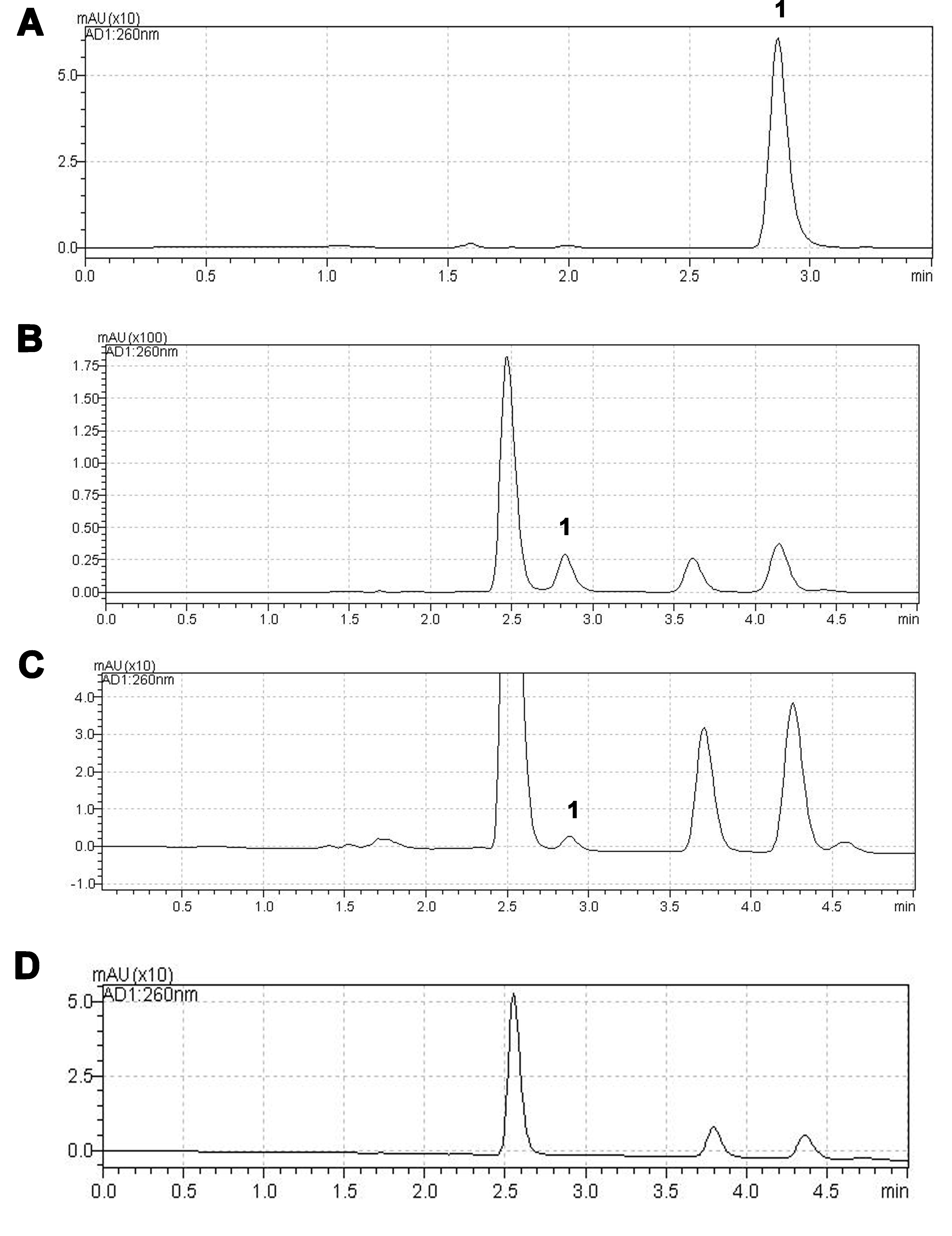 Figure S4. Chromatography of 5-Fu in cancer tissue by HPLC. (A) 5-Fu standard. (B) Cancer tissue spiked with 5-Fu. (C) Cancer tissue from mice by intraperitoneal injection with the combination of 5 mg·kg-1 TBM1 and 5 mg·kg-1 5-Fu. (D) Blank cancer tissue. Peak 1: 5-Fu.Table S1  The hepatic function in mice treated with 5-FU and/or TBM1GroupsALT(U·L-1)AST(U·L-1)ALP(U·L-1)Control33.0±2.694.6±16.3192.3±7.8TBM1 (2.5)33.0±10.777.7±18.5156.7±14.6#5-Fu (2.5)25.0±10.079.7±6.8184.3±13.9TBM1 (2.5) + 5-Fu (2.5)32.3±8.682.0±9.5178.0±7.5TBM1 (5)31.0±8.586.7±23.4162.3±16.3#5-Fu (5)28.3±7.876.7±5.7182.3±12.2TBM1 (5) + 5-Fu (5)32.3±4.183.7±4.0172.3±11.5TBM1 (2.5) + 5-Fu (5)35.3±6.170.7±18.1172.7±10.6TBM1 (5) + 5-Fu (2.5)33.0±10.488.7±16.5177.7±10.5